SPRINT DATA: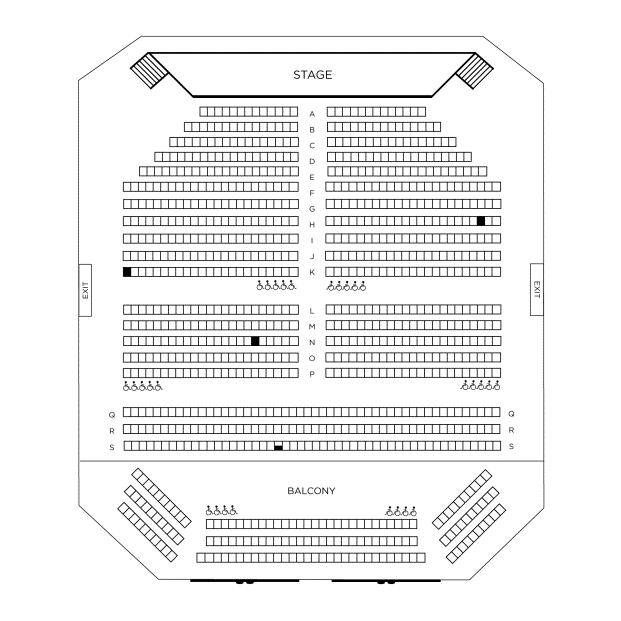 The blackened seats represent the additional number of people who did not die in a year among 1000 people who had intensive blood pressure management compared to 1000 people who did not have intensive treatment.  The 997 empty seats represent the people who did not benefit.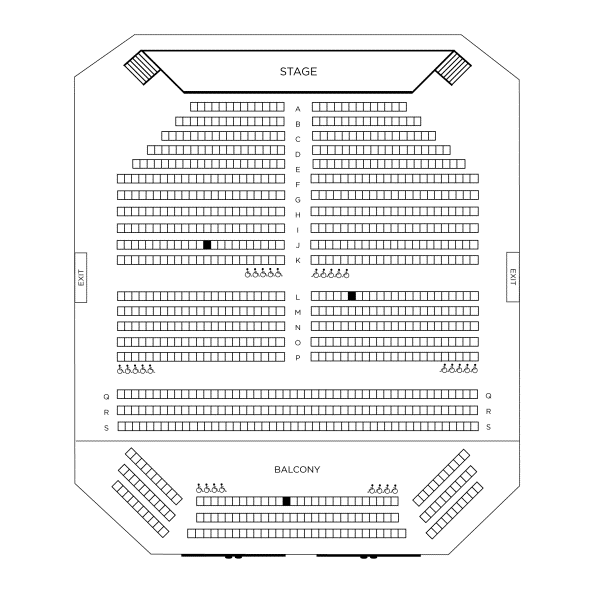 The blackened seats represent the additional number of people who developed life threatening hypotension in a year among 1000 people who had intensive blood pressure management compared to 1000 people who did not have intensive treatment.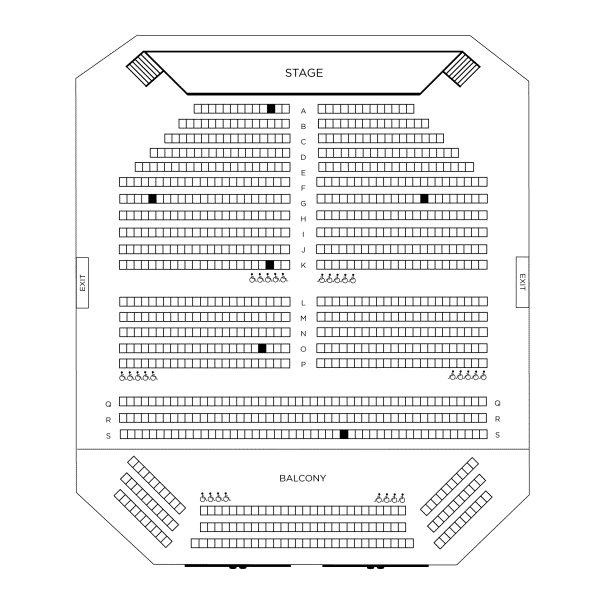 The blackened seats represent the additional number of people who developed severe kidney disease in a year among 1000 people who had intensive blood pressure management compared to 1000 people who did not have intensive treatment.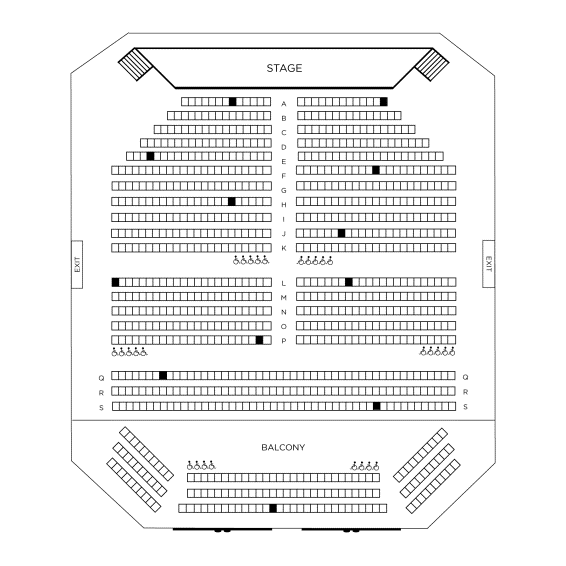 The blackened seats represent the additional number of people who developed serious side effects in a year among 1000 people who had intensive blood pressure management compared to 1000 people who did not have intensive treatment.OTHER DATA: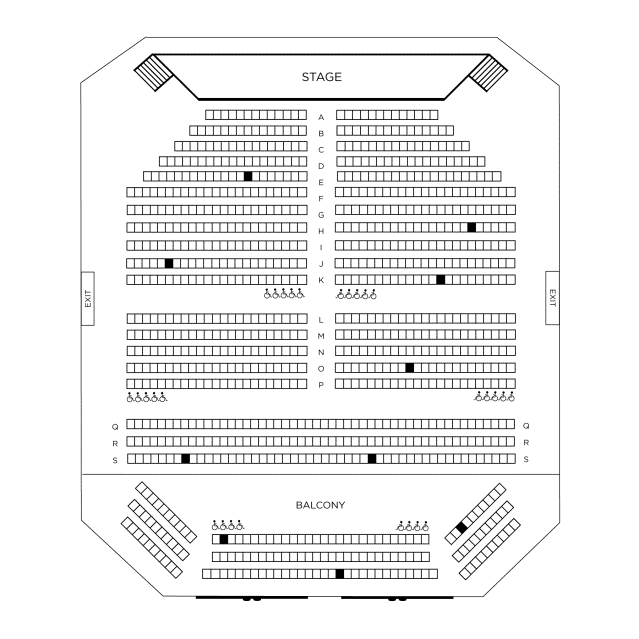 The blackened seats represent the additional number of people who died in a year among 1000 people who had intensive blood pressure management compared to 1000 people who did not have intensive treatment.  This number (10)is a bit higher than the number generated by the 2010 JAMA study (8), but likely lower than the 2013 VA study. A list of a few studies that contradict the SPRINT data and show increased mortality with intensive blood pressure management are listed below.Ovbiagele, “Level of Systolic Blood Pressure within normal range and risk of recurrent stroke,” JAMA, 2011, 306: 2137-44.Cooper, “Tight Blood Pressure control and cardiovascular outcomes among hypertensive patients with diabetes and CAD,” JAMA,2010,304:  61-8.Law, “Use of Blood Pressure lowering drugs in the prevention of cardiovascular disease,” BMJ, 2009, 338: 1665.Messerli, “Dogma disputed:  can aggressively lowering Blood Pressure in hypertensive patients with CAD be dangerous,” Annals of Internal Medicine, 2006, 144: 884-93.Kovesdy, “Blood Pressure and mortality in US Veterans with chronic kidney disease,” Annals of Internal Medicine, 2013, 159(4): 233-42.